Incident Name:Klondike(OR-RSF-000354)Taylor Creek (OR-MED-000395)IR Interpreter(s):Cheron Ferlandclferland@fs.fed.uscheron.ferland@mac.comLocal Dispatch Phone:RVCC(541-618-2510)Interpreted Size:Klondike – 106,308 acresTaylor Creek – 52,841 acresGrowth last period:Klondike – 2,155 acresTaylor Creek – 38 acresFlight Time:2259 PDTFlight Date:Sept. 1, 2018Interpreter(s) location:Taos, NMInterpreter(s) Phone:541-654-1122GACC IR Liaison:Jim GraceGACC IR Liaison Phone:541-771-4521National Coordinator:Tom MellinNational Coord. Phone:505-301-8167Ordered By:John BrodbeckA Number:108Aircraft/Scanner System:N149Z/PhoenixPilots/Techs:Rob Navarro (IR Tech)IRIN Comments on imagery:Great Imagery – 4 RunsIRIN Comments on imagery:Great Imagery – 4 RunsWeather at time of flightClearFlight Objective:Map heat perimeter, intense, scattered, and isolated heatDate and Time Imagery Received by Interpreter:Date and Time Imagery Received by Interpreter:Type of media for final product: pdf map, IR log, KMZ and shapefilesDigital files sent to:  https://ftp.nifc.gov/public/incident_specific_data/pacific_nw/2018_Incidents_Oregon/2018_TaylorCreek_ORMED_000395/IR/Type of media for final product: pdf map, IR log, KMZ and shapefilesDigital files sent to:  https://ftp.nifc.gov/public/incident_specific_data/pacific_nw/2018_Incidents_Oregon/2018_TaylorCreek_ORMED_000395/IR/Date and Time Products Delivered to Incident:Date and Time Products Delivered to Incident:Type of media for final product: pdf map, IR log, KMZ and shapefilesDigital files sent to:  https://ftp.nifc.gov/public/incident_specific_data/pacific_nw/2018_Incidents_Oregon/2018_TaylorCreek_ORMED_000395/IR/Type of media for final product: pdf map, IR log, KMZ and shapefilesDigital files sent to:  https://ftp.nifc.gov/public/incident_specific_data/pacific_nw/2018_Incidents_Oregon/2018_TaylorCreek_ORMED_000395/IR/Comments /notes on tonight’s mission and this interpretation:I began mapping from the updated GIS Perimeter given to me by the GISS – Andrew Thompson.The IR Tech and GISS noted that there is heat several miles east of the scan box. We recommend that the scan box is expanded 6 miles to the east for the next IR shift (see screenshot below).Taylor Creek:There was abundant scattered interior heat. The fire expanded by 38 acres but this is predominantly due to an acres calc correction using the USFS R6 Albers coordinate system.Klondike:There was heat expansion predominantly on the northwestern flank with intense heat in the expansion zones and abundant scattered heat throughout much of the remainder of the interior. The heat perimeter expanded tonight again by 2% (2,155 acres).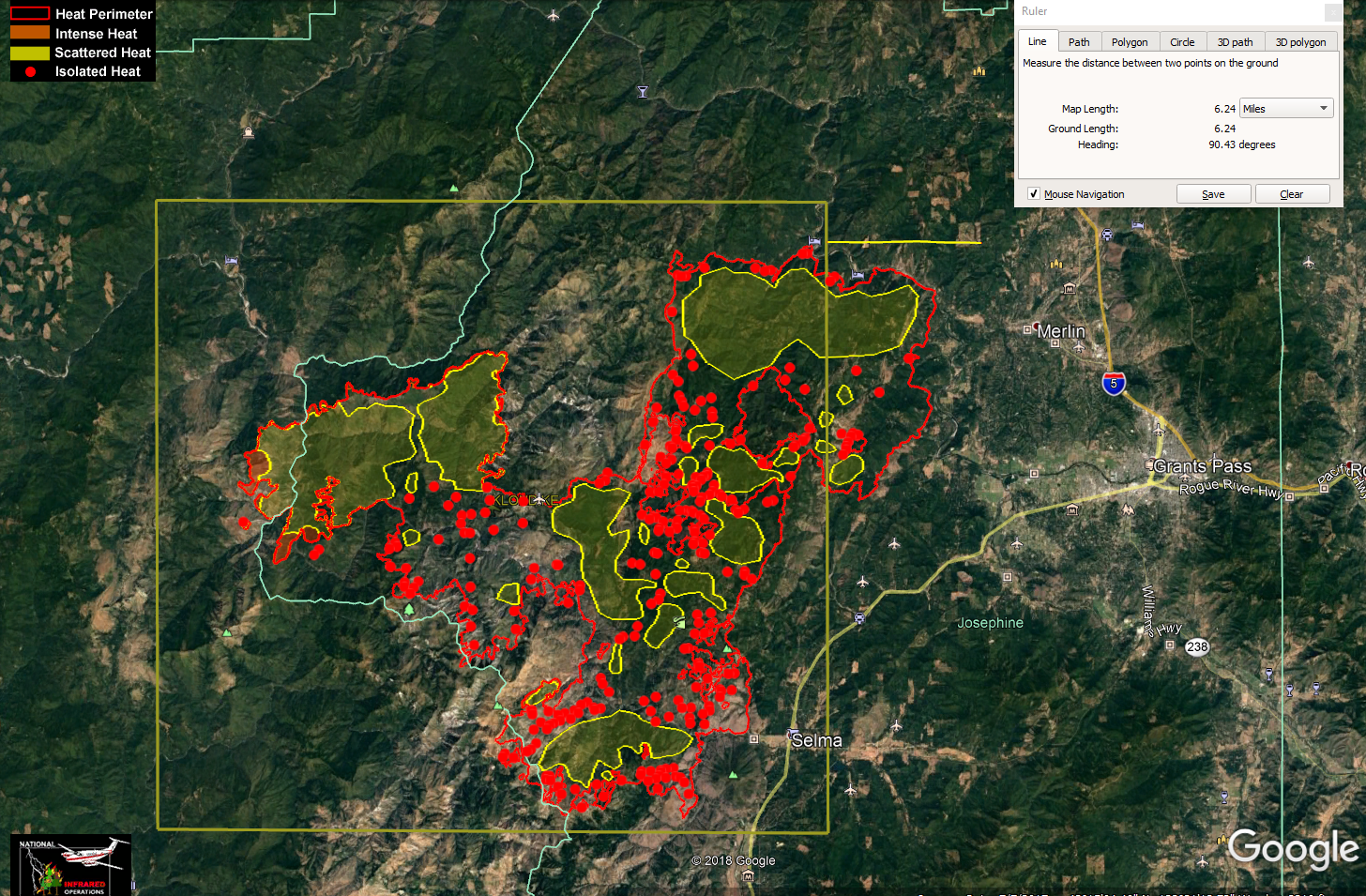 Comments /notes on tonight’s mission and this interpretation:I began mapping from the updated GIS Perimeter given to me by the GISS – Andrew Thompson.The IR Tech and GISS noted that there is heat several miles east of the scan box. We recommend that the scan box is expanded 6 miles to the east for the next IR shift (see screenshot below).Taylor Creek:There was abundant scattered interior heat. The fire expanded by 38 acres but this is predominantly due to an acres calc correction using the USFS R6 Albers coordinate system.Klondike:There was heat expansion predominantly on the northwestern flank with intense heat in the expansion zones and abundant scattered heat throughout much of the remainder of the interior. The heat perimeter expanded tonight again by 2% (2,155 acres).Comments /notes on tonight’s mission and this interpretation:I began mapping from the updated GIS Perimeter given to me by the GISS – Andrew Thompson.The IR Tech and GISS noted that there is heat several miles east of the scan box. We recommend that the scan box is expanded 6 miles to the east for the next IR shift (see screenshot below).Taylor Creek:There was abundant scattered interior heat. The fire expanded by 38 acres but this is predominantly due to an acres calc correction using the USFS R6 Albers coordinate system.Klondike:There was heat expansion predominantly on the northwestern flank with intense heat in the expansion zones and abundant scattered heat throughout much of the remainder of the interior. The heat perimeter expanded tonight again by 2% (2,155 acres).Comments /notes on tonight’s mission and this interpretation:I began mapping from the updated GIS Perimeter given to me by the GISS – Andrew Thompson.The IR Tech and GISS noted that there is heat several miles east of the scan box. We recommend that the scan box is expanded 6 miles to the east for the next IR shift (see screenshot below).Taylor Creek:There was abundant scattered interior heat. The fire expanded by 38 acres but this is predominantly due to an acres calc correction using the USFS R6 Albers coordinate system.Klondike:There was heat expansion predominantly on the northwestern flank with intense heat in the expansion zones and abundant scattered heat throughout much of the remainder of the interior. The heat perimeter expanded tonight again by 2% (2,155 acres).